                                                                                                                       УТВЕРЖДАЮ                                                                                          Глава Отрадненского                                                                                         сельского поселения                                                                                          Тихорецкого района                                                                                           _______Г. Г. Денисенко                                                                                            «____»______2022 г.Отчёт работы  Муниципального казенного учреждения культуры «Сельская библиотека» Отрадненского сельского поселения Тихорецкого районаза 2022 годст. Отрадная2022 г.Содержание:1. События года……………………………………………..…………..……стр. 32. Библиотечная сеть……………………… ……………………………….. стр. 53. Статистические показатели…………….…………………………………стр. 64. Библиотечные фонды……………..…………………………………...….стр. 75.Электронные и сетевые ресурсы……………………………………..…...стр. 86. Организация и содержание библиотечного обслуживания пользователей………………………………………..…………………….…стр.9 7. Справочно-библиографическое, информационное и социально-правовое обслуживание пользователей……………………………………………...стр. 148. Краеведческая деятельность библиотек...……………………………...стр. 159. Цифровая инфраструктура…………….………………..стр.1611. Библиотечные кадры…………………………….…………….……….стр. 1712. Материально-технические ресурсы библиотек…………..…………..стр. 1713.Основные итоги года…………………………………………………..стр.18 1. События года.1.1. Наиболее значительные события в деятельности библиотек поселения в отчётный период  2022 -й год в России был объявлен  Годом народного искусства и нематериального культурного наследия России.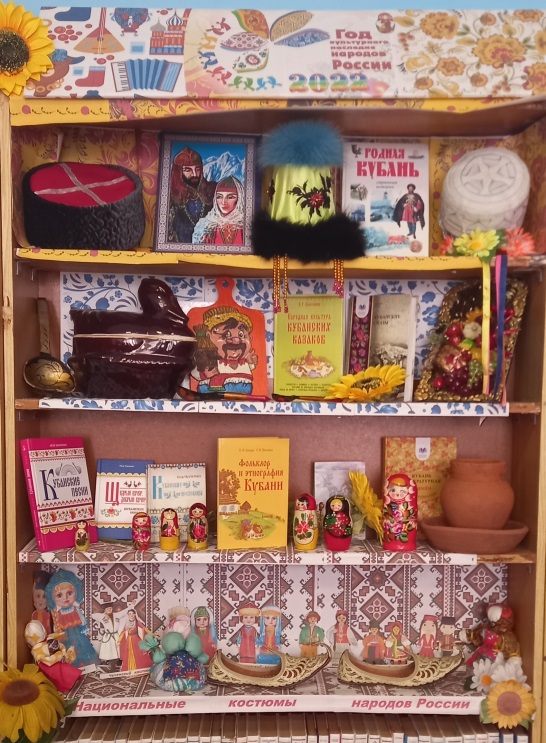 Цель проведения всех мероприятий – повышение роли библиотеки в воспитательном воздействии на подрастающее поколение, применение новых информационных технологий в пропаганде книги, воспитание грамотного читателя,  развитие интереса к историческому прошлому нашей страны; прививали воспитание чувства патриотизма и гражданственности, воспитание чувства гражданского долга.2022-й год богат юбилейными и памятными  датами:  Празднование 350-летия со дня рождения российского императора Петра I.,  220 лет со дня рождения А. Дюма. 190 лет со дня рождения Льюиса Кэрролла, 170 лет со дня рождения Д. Мамин-Сибиряк, 140 лет со дня рождения  К. И. Чуковского, 135 лет со дня рождения С. Я.  Маршака, 130 лет со дня рождения К. Паустовского  и  др.Проводили разнообразные мероприятия, посвящённые юбилеям писателей и поэтов.В течение года проведено 66 онлайн мероприятий на страницах социальных сетей.Цель проведения всех мероприятий – привлечение внимания общества к вопросам развития культуры, сохранение культурно – исторического наследия и роли российской культуры во всём мире, повышение  роли библиотеки в воспитательном воздействии на подрастающее поколение, применение новых информационных технологий в пропаганде книги. Воспитание грамотного  читателя, изучение, познание и привитие интереса и любви к отечественной культуре и искусству.1.2. Региональные и поселенческие нормативно-правовые акты, оказавшие влияние на деятельность  библиотек в анализируемом  году. Мероприятия по финансовому обеспечению библиотеки были проведены в соответствии с решением Совета Отрадненского сельского поселения Тихорецкого района на 2022 год.Мероприятия по повышению заработной платы работникам библиотек проведены в соответствии с постановлением администрации Отрадненского сельского поселения Тихорецкого района от 13.08.2013 г. №49 «Об утверждении плана мероприятий («дорожная карта»), направленного на повышение эффективности сферы культуры Отрадненского сельского поселения Тихорецкого района, подведомственных администрации Отрадненского сельского поселения Тихорецкого района» 1.3. Программы сохранения и развития библиотечной отрасли территории (поселения), ее финансовое обеспечение. Наличие других проектов,  целевых программ (региональных, муниципальных, поселенческих), направленных на развитие библиотек. Финансовое обеспечение библиотеки производилось за счёт средств Отрадненского сельского поселения.1.4. Вопросы по развитию библиотечного дела, вынесенные на рассмотрение муниципальных органов законодательной и исполнительной  власти местного самоуправления. На рассмотрение органов власти местного самоуправления выносили вопросы о выделении средств на подписные издания и на приобретение литературы,  на аттестацию рабочих мест, на оформление книжных выставок (заказ тематических баннеров). Было выделено на  подписку периодических изданий  2022 года - 9000 рублей. 1.5. Участие в акциях, мероприятиях, конкурсах общероссийского и краевого, муниципального масштаба.Со всеми группами читателей принимали  участие в акциях общероссийского, краевого и районного масштаба:В 2022 году «Сельская библиотека» Отрадненского сельского поселения, активно участвовала  в акциях, мероприятиях, конкурсах общероссийского, краевого, муниципального масштаба: в рамках губернаторской программы  «Антинарко» (в течение года), цикле литературных юбилеев (в течение года). Цикл мероприятий, посвящённых  дням воинской славы и памятным датам России (Первая мировая война, начало Второй мировой войны, День неизвестного солдата, День героев отечества и др.) (в течение года), Дню православной книги, Дню славянской письменности и культуры, Дню русского языка и др.)(февраль, март, май, июнь); «Библионочь -2022» - Всероссийской  акции (апрель); «С Днём Великой Победы!» мероприятия ко Дню Победы в ВОВ (май); «В гости к Пушкину спешу» - мероприятиям к Пушкинскому дню России (июнь); «Они сражались за Родину» - исторический хронограф (22 июня) и др. Работали в тесном взаимодействии с МКУК «ТЦМБ» МО ТР.2. Библиотечная сеть2.1. Характеристика библиотечной сети на основе форм государственной статистической отчетности 6-НК и данных мониторинга о деятельности библиотек – структурных подразделений организаций культурно-досугового типа.Муниципальное казенное учреждение культуры «Сельская библиотека» Отрадненского сельского поселения Тихорецкого района – юридическое лицо, учредитель – администрация Отрадненского СП ТР. Фонд библиотеки – 19912 экз., число пользователей – 784 человека. Услугами библиотек пользуются 43% населения Отрадненского сельского поселения (1798 человек). План по привлечению читателей библиотеки - выполнен.  2.2. Создание модельных библиотек в рамках реализации национальных и региональных проектов и программ. 2.3 Мероприятия, направленные на внедрение Модельного стандарта деятельности общедоступной библиотеки (Приказ МК РФ от 31.10. 2014 г.), организацию модельных библиотек.Работа библиотеки ведётся в соответствии постановления администрации Отрадненского сельского поселения «Об утверждении планов мероприятий («дорожная карта»), направленных на повышение эффективности сферы культуры Отрадненского сельского поселения Тихорецкого района.   Так же велось планирование совместной деятельности библиотеки и её учредителя -  администрации Отрадненского сельского поселения по   внедрению  Модельного  стандарта  деятельности общедоступной библиотеки2.4. Организационно-правовые аспекты структуры библиотечной сети и изменения, происходившие в анализируемом году.Изменений  в  организационно-правовой  структуре  библиотеки                               в 2022 году  не происходило.  Форма  организации  учреждения – казённое.                                                  2.5. Решения, принятые органами местного самоуправления в рамках выполнения полномочий по организации библиотечного обслуживания населения. Реорганизация (открытие, закрытие, слияние, передача) муниципальных библиотек в структуры не библиотечных организаций; Реорганизации  и  изменений  правовой формы библиотеки не происходило. 2.6. Доступность библиотечных услуг: С  целью приближения библиотечных услуг к месту жительства пожилых  людей  и  инвалидов  использовалась  такая  форма  работы,  как    книгоношество – доставка  книг  из библиотеки  по месту жительства читателя.  В  этом  направлении  библиотека  тесно  сотрудничала  с  работниками  Государственного бюджетного учреждения социального  обслуживания Краснодарского края  «Тихорецкий  комплексный  центр  социального  обслуживания  населения».Краткие выводы по разделу. В течение года изменений в структуре библиотеки, ухудшающих ее положение не происходило. Большую помощь библиотеке в обслуживании удаленных пользователей оказывало книгоношество, читатели брали книги не только для себя, но и для соседей.3.  Статистические показатели 3.1. Динамика основных показателей деятельности библиотек/библиотеки за три года (анализ всех показателей выполнения). В динамике за три года, видно, что показатель посещений библиотеки вырос.  3.2. Характеристика выполнения показателей, установленных для библиотек в рамках реализации Указов Президента РФ, Стратегии развития библиотечного дела до 2030 года, региональных «дорожных карт» по развитию общедоступных библиотек в динамике за три года. По итогам 2022 года показатель посещений, в сравнении с годом 2019 – вырос на 874 человека.3.3. Оказание платных услуг ( виды услуг, характеристика динамики за три года) Оказание  платных услуг  библиотекой  не  планировалось,  и  в  2022 году  не  производилось.Краткие выводы по подразделу. Приобщение к чтению, пропаганда ценности чтения и книги, стимулирование интереса к мировому литературному наследию – такие задачи выполняла библиотека в обслуживании пользователей, обеспечивая доступ ко всем видам имеющейся в библиотеке информации, создавая максимально комфортные условия пользователям для наиболее полного удовлетворения их запросов.4. Библиотечные фонды (формирование, использование, сохранность)4.1. Анализ статистических показателей, отражающих формирование и использование библиотечных фондов на физических (материальных) носителях информации за три года4.2. Общая характеристика совокупного фонда библиотек муниципального образования (объем, видовой и отраслевой составы).Формирование библиотечного фонда библиотеки в 2022 году осуществлялось на основе читательских интересов и запросов пользователей с учётом экономического, культурного и читательского профиля сельского поселения.За  2022 год  выписали  12  наименований периодических изданий.За счет средств из местного бюджета – 9022,94 р.В дар от читателей  - 30 экз.По кубановедению  - 12  экз. (Родная Кубань, Кубанские новости, Тихорецкие вести)Своевременно обновляли папку «Федеральные списки экстремистских материалов», проводили сверку новой литературы со списками сайта Минюста и составляли акты проверок.4.3. Движение совокупного фонда библиотек муниципального образования, в том числе по видам документов.Для поддержания качественного состава фонда в  2022 году была проведена инвентаризация библиотечного фонда. Приобретена новая литература в количестве ---   экземпляров, за счет местного бюджета.Электронные  документы  в виду их отсутствия  не  исключались.  4.4. Анализ и оценка состояния и использования фондов  муниципальных  (обновляемость,   обращаемость фондов).В 2022 году обращаемость фонда  составила 1%.4.5. Финансирование комплектования (объемы, основные источники). В 2022 году поступило безвозмездно 8 экз. Решение Совета МО ТР от 27.04.2022 г. Решение Отрадненского СП ТР от 27.06.2022г.По договору пожертвования  -    30 экз. от читателей библиотеки.4.6. Обеспечение сохранности фондов:В своей деятельности по сохранности библиотечного фонда библиотека руководствовалась действующим законодательством РФ и Краснодарского края, органов местного самоуправления, международными стандартами, руководящими материалами вышестоящих организаций, регламентирующих библиотечно-библиографическую деятельность, в соответствии с Приказом Министерства культуры Российской Федерации от 8 октября 2012 г. № 1077 о «Порядке учёта документов, входящих в состав библиотечного фонда». Регулярно (1 раз в месяц, последняя пятница месяца) проводили санитарные дни;библиотека подключена к автоматической пожарной сигнализации Дома культуры, укомплектована огнетушителями. В библиотеке утвержден текстовый план по эвакуации читателей и материальных ценностей, соблюдается режим противопожарной безопасности;	воспитывали у пользователей библиотеки бережное отношение к книге посредством бесед при записи;	систематически  проводили профилактические мероприятия с задолжниками;	своевременно производили мелкий ремонт книг;	вели учет литературы утерянной читателями в «Тетради учета книг принятых от читателей взамен утерянных»;	вели учет библиотечного фонда: прием документов, выбытие, данные о новых поступлениях, а также проверку наличия их в фонде;вели учет выданной литературы в «Дневнике учета библиотеки» на абонементе.Краткие выводы по разделу. Библиотечный фонд в 2022 году формировался  за счёт пожертвований пользователей и покупки новых книг за счет средств местного бюджета. 5. Электронные и сетевые ресурсы5.1. Формирование электронных каталогов и других баз данных библиотеками муниципального образования.Своевременная  техническая и научная обработка вновь поступивших в фонд библиотеки документов в соответствии с правилами действующих международных, государственных стандартов, инструктивно-методических пособий по библиографическому описанию, классификации и систематизации документов, позволяющих по различным параметрам идентифицировать первичный документ в фонде, осуществлялась  ОФФ, О и К   МКУК «Тихорецкая центральная межпоселенческая библиотека» МО ТР.      В нашей библиотеке в течение года проводилось редактирование библиотечных каталогов:  АК и СК,  в  соответствии  с  поступлением  и  выбытием  литературы.В библиотеке не планировались работы по созданию электронного каталога, по оцифровке фонда.5.2. Оцифровка документов библиотечного фонда муниципальных библиотек Оцифровку документов библиотечного фонда в 2022 году МКУК «Сельская библиотека» Отрадненского СП ТР  не осуществлялась.5.3. Обеспечение  пользователям доступа к полнотекстовым документам электронных библиотечных систем: В 2022 году обеспечение  пользователям доступа к ресурсам Национальной электронной библиотеке (НЭБ) - продолжает быть доступным, договор № 101/нэб/6663 от 12.03.2020 г5.4.  Представительство библиотек муниципального образования в сети Интернет:Отрадненская сельская библиотека не имеет веб – сайта.Отрадненская сельская библиотека ведет активную работу  в социальных сетях: ведётся страница в  «Одноклассники», публичный канал «Телеграм». Сообщество и страница в «ВКонтакте».5.5. Предоставление виртуальных услуг и сервисов (кратко описать виды, охарактеризовать динамику за три года).В 2020 году количество подписчиков «Одноклассники» составило – 4155.В 2021 году количество подписчиков «Одноклассники» составило – 6000, количество подписчиков «ВКонтакте» - 1270.В 2022 году количество подписчиков «Одноклассники» составило – 6000, количество подписчиков «Телеграм» - 150, «ВКонтакте» - 3400Краткие выводы по разделу: В Отрадненской сельской библиотеке, каждый год растёт количество подписчиков в социальных сетях, и соответственно растёт количество просмотров. В 2022 году, 96  мероприятий прошло в онлайн формате, которые набрали большое количество просмотров.6.Организация и содержание библиотечного обслуживания пользователей6.1.Общая характеристика основных направлений библиотечного обслуживания населения с учетом расстановки приоритетов в анализируемом году    Основной целью работы Отрадненской сельской библиотеки в 2022 году стало обеспечение всеобщего и равного доступа читателей к знаниям и информации. Библиотека создает общедоступное культурное поле, которое каждому предоставляет возможность для интеллектуального и духовного развития. Основной характеристикой библиотечного обслуживания является:Обеспечение доступного и качественного библиотечно-информационного обслуживания в традиционной и электронной форме;Продвижение чтения, помощь читателям в открытии для себя новой литературы  и налаживании читательского общения;Содействие формированию современной, образованной, информационно грамотной личности;Распространение среди читателей историко-краеведческих знаний и информации; Повышение комфортности библиотечной среды, формирование положительного имиджа библиотеки в поселении;Содействие социокультурной реабилитации особых групп читателей.6.2.Программно-проектная деятельность библиотек, в том числе на основе взаимодействия с негосударственными организациямиПрограммно-проектная деятельность библиотек не осуществлялась.6.3. Культурно-просветительская деятельность:Статистика показателей количества мероприятий и посещений мероприятийАнализ статистических показателей мероприятий и посещений мероприятий:В связи с пандемией, в начале 2022 года мероприятия проводились в онлайн формате  на страницах социальных сетей, в связи с этим количество мероприятий и посещений мероприятий  по сравнению с 2019 годом ниже.Мероприятия по направлениям:- гражданско-патриотическое воспитание;- правовое просвещение;- экономическое просвещение;- формирование культуры межнационального общения;- духовно-нравственное воспитание;- популяризация здорового образа жизни;- формирование культуры семейных отношений;- экологическое просвещение;- профориентация;- клубные объединения.Гражданско-патриотическое воспитаниеПо этому направлению за 2022 год  было проведено всего  26 мероприятий, которые посетило 497 человек.«В веках не погаснет огонь нашей памяти» урок мужества, «78 минут тишины» час памяти, «Дети Кубани» патриотический час, «Имею честь служить тебе Россия» выставка рисунков, «День Чернобыля» час памяти. «Всем краем Варавву читаем» урок мужества, «Не меркнет летопись побед!» поэтическая программа. «Душа Кубани в символах её» историческая викторина, «Эпоха Петра Первого» исторический вояж.  «Почему Петра называют Великим?» уличная акция, «Родной язык как ты прекрасен!» литературная гостиная, «Горжусь тобой моя Россия!» урок патриотизма. «С Любовью к Кубани, Виталий Бакалдин» литературная гостиная, «Они сражались за Родину» исторический хронограф, «Белый журавлик» познавательный мастер класс, «Битва под Курском гремела» историческое путешествие, «И была тут битва Великая…» литературный час. «Посмотри, как он хорош, район в котором ты живёшь» конкурс рисунков на асфальте. «Моя Родина Тихорецкий район» познавательная программа. «России славный триколор…» познавательный час, «Дорогами войны шли наши земляки» урок патриотизма, «Вместе мы сила» историческая викторина, «В единстве Родина сильна» тематический вечер, «Битва за Сталинград» урок мужества, «Если Родина зовёт…» тематическая программа, «Бессмертные имена» урок истории,В библиотеке оформлена постоянная выставка-просмотр «Знаменательные даты и важнейшие события года». Литература с выставки пользуется спросом у читателей, выдано за год – 45  экземпляров литературы.Библиотека приняла активное участие в мероприятиях к 9 мая, участвовали во Всероссийской патриотической акции «Окна Победы», провели поэтическую программу «Не меркнет летопись Побед!»  волонтёр библиотеки, Тарантасова Ольга прочла стихотворение Роберта Рождественского «За того парня», в фойе дома культуры организовали тематическую фотозону. Приняли активное участие в концерте посвящённому Дню Победы, который был организован СДК станицы Отрадной.https://vk.com/wall633965922_379https://ok.ru/profile/587616463671/statuses/154632027022135https://t.me/Otradnayabibl/49?singleБиблиотека продолжает уделять большое внимание в своей работе военно-патриотическому воспитанию. Воспитание  патриотизма предполагает  всестороннее развитие этого интереса, привлечение читателей к изучению истории и культуры Отечества, его традиций. Знание истории наделяет русского человека ответственностью за судьбу Родины, гордостью за подвиги и достижения предков, помогает верить в будущее России. Целью библиотеки было формирование активной гражданской позиции, патриотизма, воспитание социально зрелого поколения россиян.Правовое просвящениеПроведено 5  мероприятий, Провели: «Твои права» конкурс рисунков, «По лабиринтам законов и кодексов» беседа-диспут, «Твои права от А до Я» правовая экскурсия, «Права ребёнка – твои права!» правовая беседа, «Конституция: страницы истории» познавательная страничка. Мероприятия посетило 35 человек.https://ok.ru/profile/587616463671/statuses/155028543546167https://vk.com/wall633965922_479https://t.me/Otradnayabibl/165Экономическое просвящениеПровели одно мероприятие. В целях развития финансовой грамотности у детей и подростков, по этому направлению в 2022 году была проведена  экономическая игра - конкурс для подростков «Экономическая десятка» которую посетило 17 человек. Формирование культуры межнационального общенияПроведено 5 мероприятий, которые посетило  50 человек. «Мы – славяне!» тематическая программа, «История Волжской Булгарии»  религиозная беседа. «День дружбы и единения славян» тематическая беседа, «Терроризм – угроза обществу» тематическая встреча,«Вместе мы сила» историческая викторина, «В единстве Родина сильна» тематический вечер. В преддверии праздника Дня народного единства библиотека станицы Отраднойпровела с учениками 8, 9, 10 классов историческую викторину « Вместе мы сила»Библиотекарь рассказала: об исторических событиях 1612 года, когда, народноеополчение под предводительством Кузьмы Минина и Дмитрия Пожарскогоосвободило Москву от польских захватчиков. Ребята так же узнали, как важноединство народа России в современном мире. Данное мероприятие посетило 15 человек.https://ok.ru/profile/587616463671/statuses/155173436498743https://vk.com/wall633965922_511https://t.me/Otradnayabibl/229?singleДуховно-нравственное воспитаниеВ течение года библиотека вела работу по пропаганде нравственного воспитания, воспитания чувства прекрасного, чувства уважения к женщине, к женщине-матери. Одна из сторон духовного возрождения – знакомство с религиозным мировоззрением, народными традициями.Духовное спасение человека всегда было связано с чтением, поэтому сохранение культурных и нравственных ценностей является приоритетнымнаправлением в деятельности нашей библиотеки. На примере творчества писателей и поэтов мы прививали любовь к русскому языку, способствовали развитию культуры речи. Русская классическая литература  была и навеки остается литературой нравственной и гуманной. Это не только нравственные проблемы, традиционные для нашей литературы, в каком бы веке они не поднимались, но и вопросы патриотического воспитания, воспитание толерантного сознания, важные педагогические аспекты, позитивный взгляд на действительность.Провели 15 мероприятий, которые посетило 166 человек.  «Рождество стучится в двери» познавательная программа, «Новогодние загадки» час загадок, «Таинство крещения» час духовности. «День православной книги» православная беседа,  «Пасхальные узоры» мастер класс, «Крещение Руси» час истории, «Академия новогодних чудес» мастер класс. «Сретение Господне: приметы и народные обычаи» познавательная программа, «Улыбка весны» праздничная конкурсная программа, «Делу -  время, шутке час» праздничная театрализованная программа,  «Великий знаток Дальнего Востока» историческое путешествие, «Ударим чтением по плохому настроению» книжный фримаркет. «Важней всего -  погода в доме!» семейный праздник ко дню семьи, «Родной язык как ты прекрасен!» литературная гостиная, «Яблочный Спас добро припас» православный час, посетило 20 человек. Ребята подробно узнали о празднике, поучаствовали в конкурсах, отгадали загадки, узнали о народных приметах в этот день, в завершении праздника, каждый участник получил в подарок яблоко, символ праздника. https://t.me/Otradnayabibl/135?singlehttps://vk.com/wall633965922_457https://ok.ru/profile/587616463671/statuses/154947773440823Популяризация здорового образа жизниРабота по профилактике наркомании, алкоголизма, табакокурения среди молодежи и подростков стала  частью планомерной работы библиотеки  по пропаганде здорового образа жизни.Главный ориентир в деятельности  нашей библиотеки — молодежь, которая требует активных, эмоционально насыщенных форм  работы. Цель этих мероприятий:  социальная реабилитационная  адаптация, направленная на оздоровление, профилактику преступлений, безнадзорности, употребления алкоголя и табакокурения. Участвуя  в цикле библиотечных информационно - просветительских мероприятиях  проведено 8  мероприятий. Был оформлен   книжный вернисаж «Здоровье – это здорово!». Провели  8 мероприятий, которые посетило 51 человек  «Будь здоров!» спорт урок, «Жизнь прекрасна - не теряй её напрасно» праздник здоровья, «Здоровье в порядке – спасибо зарядке» беседа профилактика, «В некотором царстве – здоровом государстве…» урок здоровья, «Культура и спорт вперёд!» спортивная мозаика, «Навстречу рекордам!» (к Международному дню борьбы с наркоманией) спортивный калейдоскоп , «Если хочешь быть здоров – спорт тебе помочь готов», спортивный либмоб.   Для  пользователей библиотеки оформлены  папки-накопители – «Зелёная аптека», «Здоровье. Молодость. Успех»  пополняются материалами и пользуются спросом.            Из всех проведенных в течение года мероприятий хочется отметить«Культура и спорт вперёд!» спортивная мозаика  03.06.2022 года в танцевальном зале СДК провели спортивное мероприятие. После небольшой беседы о важности здорового образа жизни и о пользе спорта, ребята ответили на вопросы о правильном питании и режиме дня. Продолжилось мероприятие весёлой спортивной эстафетой, ребята разделились на две группы и придумали названия своим командам, после активных игр, в завершении встречи все участники были приглашены в библиотеку, где им были предложены книги. Целью данного мероприятия было раскрыть значение физкультуры и спорта для жизни человека, активизировать стремление присутствующих  к формированию навыков, способствующих укреплению здоровья, формирование четкого представления о последствиях вредных привычек, познакомить с различными видами спорта, развивать внимание, воображение, сноровку. Участники мероприятия узнали,  чтобы быть здоровыми нужно заниматься спортом, соблюдать режим дня, чистоту, гигиену, поменьше смотреть телевизор и  больше читать книг. Человек станет более целеустремленным и ответственным, научится терпеть и, несмотря на трудности, идти к поставленной цели, правильно организует свой день и всю работу. Кроме того, человек научится правильно оценивать свои силы и возможности, расставлять приоритеты, воспитывать чувство коллективизма, ответственности, сплоченности.   Мероприятие посетило 15 человек. 
https://ok.ru/profile/587616463671/album/855609344055/940198359607https://vk.com/wall633965922_412https://t.me/Otradnayabibl/85Формирование культуры семейных отношенийРаботниками библиотеки  оформлена папка «Библиотекарь – родителю… Откройте книгу детям». В ней  каждый родитель найдёт ценные советы по приобщению детей к чтению, а дети найдут информацию о библиотечных ориентирах, познакомятся с правами пользователей библиотеки, найдут ответы на вопросы  как  составить реферат, как правильно написать отзыв о прочитанной книги, найдут списки литературы по внеклассному чтению и много другой полезной информации.	Проведено 9 мероприятий, которые посетило 120 человек: «Библиотека, книга, семья – вместе верные друзья!». Литературное путешествие, «Весенний букет!» (международный женский день) мастер класс, «Ромашка любви» мастер класс, «История вечной любви!» литературный праздник. «Я знаю, что все женщины прекрасны» день поэтических признаний, «Хорошо быть рядышком с дедушкой и бабушкой» тематическая программа. «Важней всего – погода в доме!» семейный праздник, «Папа почитай!» поэтический фотоколлаж, «Я горжусь тобою МАМА!» тематическая программа,       8 июля  провели литературный праздник «История вечной любви» ко дню семьи, любви и верности. Целью мероприятия было  формирование духовно – нравственной культуры; восстановление традиционного образа семьи, как величайшей святыни; формирование  представления о семье, как о людях, которые любят друг друга, заботятся друг о друге. Ведущие рассказали об истории праздника, традициях и обычаях празднования «Дня семьи, любви и верности» в семьях. Участники мероприятия узнали о жизни святых Петра и Февронии Муромских, поучаствовали в увлекательных конкурсах и эстафетах. В мероприятии приняло участие 15 человек. https://t.me/Otradnayabibl/109https://vk.com/wall633965922_437https://ok.ru/profile/587616463671/statuses/154821791425335Экологическое просвещениеОдна из задач библиотеки – экологическое просвещение и воспитание экологической культуры  чтения. Мы постоянно уделяем  самое пристальное внимание  проблемам  экологии и  принимаем активное участие  в экологическом просвещении населения.  Работа эта ведется последовательно, систематично и комплексно. В библиотеке   оформлена книжная выставка «Чистота природы – чистота души»» с целью заинтересовать читателей экологическими проблемами, раскрыть последствия хищнического отношения к окружающей среде, бережного отношения к растениям и животным. Литературой с выставки пользовались учащиеся школы и  их родители  для подготовки докладов, сообщений. Для подготовки домашнего задания по кубановедению, часто использовали  с  выставки «Красную книгу Краснодарского края», «Редкие и исчезающие животные Краснодарского края», «Жизнь Чёрного моря» и многие другие. 	Провели 10 мероприятий, которые посетило 117 человек. «Чистота природы – чистота души» выставка-просмотр,«Тайны моря» экологический набат, «Дикая природа – любите или не приближайтесь», экологический репортаж, «Полна загадок, чудесница природа»  экологический квест,	 «Зелёные сказки» экологическая сказка, «Путешествие в страну экологию» экологическое путешествие,«В согласии с природой»	экологический пикник, «Жизнь в стиле ЭКО» экологический праздник,«Водный мир» слайд - экскурс, «Пернатая баталия» 	литературная гостиная. 	Природа, которая даёт нам всё для жизни, требует от нас бережного отношения к ней. Все мы, ныне живущие, в ответе за  нашу природу перед потомками. Работники библиотеки, разными формами и методами своей работы призываем всех наших читателей беречь и любить природу.  12 августа проведено мероприятие экологический пикник «В согласии с природой» читатели библиотеки посетили местный парк, где покормили белок орехами принесёнными из дома, и посетили берег реки, где узнали, что же значит жить в согласии с природой, как охранять и беречь природу. В мероприятии приняли участие 15 человек.https://ok.ru/profile/587616463671/statuses/154927559320375https://vk.com/wall633965922_455https://t.me/Otradnayabibl/132ПрофориентацияВ наше время проблема выбора профессии встаёт перед подростками особенно остро, но мы мало уделяем ей внимания из-за недостатка необходимой литературы.В библиотеке была оформлена вставка-совет «Выбирая профессию – выбираешь будущее», где была помещена информация о различных профессиях, а также сведения об учебных заведениях Краснодарского края и  г. Тихорецка. К сожалению, в библиотеке мало литературы о современных профессиях, ребята хотят узнать о них подробнее.Проведено одно мероприятие, которое посетило 21 чел. «Выбор профессии – это выбор будущего» беседа-тест.-https://ok.ru/profile/587616463671/statuses/155066999546679--https://vk.com/wall633965922_481https://t.me/Otradnayabibl/167?single Клубные объединения.В Отрадненской сельской библиотеке одно клубное объединение для детей: экологический клуб «Родничок». Участники клуба: ученики - 2 а класса МБОУ СОШ № 22. Участников клуба - 17 человек. Руководитель клуба: библиотекарь Додонова Наталья Геннадьевна.Каждую третью пятницу месяца, проходят встречи с ребятами в библиотеке. 

--https://ok.ru/profile/587616463671/statuses/154864321536823https://vk.com/wall633965922_442https://t.me/Otradnayabibl/1196.4. Продвижение книги и чтенияПродвижение книги и чтения осуществлялось в ходе онлайн экскурсий, обзоров книжных выставок и новых форм мероприятий, такие как библио-квест, виртуальное путешествие, и другие.Задача библиотеки – использовать все имеющие ресурсы и создать среду развития ребенка через чтение, книгу. Библиотека для ребенка любого возраста должна быть местом открытым, дружелюбным, привлекательным и в чем то необычным. 6.5. Обслуживание удаленных пользователейПродвигали услуги библиотеки через популярные социальные сети «Одноклассники», «Телеграм», «ВКонтакте»Производили уточнение  запросов пользователей по телефону. 6.6. Внестационарные формы обслуживанияВ начале 2022 года,  в связи со сложившейся ситуацией мероприятия проводились  в виртуальном формате на страницах социальных сетей  «Одноклассники»,  «Телеграм», «ВКонтакте». С апреля  2022 года возобновились  мероприятия  в библиотеке и продолжили проводить в виртуальном формате на страницах социальных сетей.6.7. Библиотечное обслуживание детей и юношестваБиблиотека является важной составной частью культурного и информационного пространства. Доступный и открытый характер деятельности библиотеки  делает их притягательным для всех категорий населения. В 2022 году библиотека продолжила работу с основными группами пользователей – это дети до 14 лет, учащиеся старших классов, студенты, работающая молодежь. Работа была направлена на выполнение основных контрольных показателей и привлечение новых читателей в библиотеку, повышение интереса к чтению, повышение комфортности библиотечной среды, формирование здорового образа жизни подрастающего поколения, распространение краеведческих знаний и воспитание у читателей интереса к истории малой родины.6.8. Библиотечное обслуживание людей с ограниченными возможностями здоровьяОсновные статистические показатели по библиотечному обслуживанию людей с ограниченными возможностями здоровьяС  целью приближения библиотечных услуг к месту жительства пожилых  людей  и  инвалидов  использовалась  такая  форма  работы,  как    книгоношество – доставка  книг  из библиотеки  по месту жительства читателя.  В  этом  направлении  библиотека  тесно  сотрудничала  с  работниками  Государственного бюджетного учреждения социального  обслуживания Краснодарского края  «Тихорецкий  комплексный  центр  социального  обслуживания  населения».Обслуживаем на дому 1 ребенка инвалида.6.9. Продвижение библиотек и библиотечных услугС целью привлечения новых пользователей и рекламы новых изданий продолжали сотрудничество с организациями и учреждениями станицы, проводили  библиотечные мероприятия, в том числе и в онлайн формате в связи с эпидемиологической обстановкой в начале 2022 года. Создавали комфортный привлекательный внутренний облик библиотеки (оформление книжных выставок, красочное оформление тематических подборок, озеленение помещений).Активно использовали возможности Интернета для выполнения всех видов читательских запросов. Среди  населения  распространялись  визитки  библиотеки,  на  которых  имелась  информация  о  режиме  работы  библиотеки,  её  адрес  и  номер  телефона.6.10. Общая характеристика читательской аудитории библиотек/библиотеки: структура, интересы и предпочтения, наблюдаемые изменения (на основе данных исследований, мониторингов, опросов и т.п.)Контингент читателей библиотекПо итогам 2022 года изменений в контингенте пользователей библиотеки не произошло. Основными посетителями библиотеки, по – прежнему, являются дети и подростки, а также читатели среднего и  пожилого возраста.Краткие выводы по разделу: В организации библиотечного обслуживания большую долю занимают массовые мероприятия проводимые для детей и подростков. Ребята с удовольствием посещают библиотеку, по-прежнему интересуются книгами познавательной направленности, а также выбирают литературу по школьной программе внеклассного чтения.Женская аудитория интересуется романами о любви, детективами, женскими журналами. Мужская аудитория предпочитает литературу военно – историческую, зарубежные детективы, Посетители  библиотеки    предпочитают  литературу  современных  авторов,  новинки.  Поступление  такой  литературы  практически  не  возможно  из-за  недостаточного  финансирования учредителя (администрации Отрадненского сельского поселения). Читательский запрос удовлетворяем с помощью МБА ТЦМБ. 7.Справочно-библиографическое,  информационное и социально-правовое обслуживание пользователей7.1. Организация и ведение СБА в библиотеках. В течение  года  по  запросам   читателей  подбиралась    информация  и  литература  по  всем  направлениям.   В  библиотеке  имеется  алфавитный  и  систематический  каталоги. Ящики  пронумерованы,  на  этикетках  даны  деления  по  ББК.  Для  удовлетворения  запросов читателей  используется    фонд  справочных  и  библиографических изданий.  С  его помощью  осуществляется  справочное, информационное  и  рекомендательно-библиографическое  обслуживание  читателей. Мы продолжали вести следующие картотеки: «Краеведческая», - регулярно пополняем разделы картотек карточками на статьи периодических изданий. Пополняли папки-накопители по темам: «Здоровье. Молодость. Успех», « Зелёная аптека», «Станица моя, родная», « Православные храмы Кубани», «Закон 1539 – основа безопасности», «Вместе поможем детям», «Библиотекарь - родителю», «Антинарко».7.2. Справочно-библиографическое обслуживание индивидуальных пользователей и коллективных абонентов. Развитие системы СБО с использованием ИКТ.Вели постоянный учет основных процессов с СБА. Справочно-библиографическое обслуживание проводили в режиме «запрос – ответ».Осуществляли справочно-библиотечное обслуживание с исчерпывающей полнотой и оперативностью. Вели тетрадь учета выполненных справок – 98 справок.С помощью интернета осуществляли поиск информации для выполнения всех видов справок.Количество абонентов информации:а) индивидуальных –  10 абонентов  б) коллективных - 1 абонент - (СОШ №22)Редактировали  картотеку информации, где выделены абоненты индивидуального библиографического информирования. 7.3. Организация МБА и ЭДД в муниципальных библиотеках. Продолжали пользоваться межбиблиотечным абонементом, получено 137 экз. литературы за год.7.4. Формирование информационной культуры пользователей. Индивидуальное информационное обслуживание – систематическое общение с пользователями библиотеки, учитывали личные особенности каждого. Продолжали помогать читателям   в выборе литературы, в определении тематики чтения, в воспитании культуры чтения.7.5. Деятельность публичных центров правовой и социально значимой информации на базе библиотек/библиотеки.7.6. Выпуск библиографической продукции. Размещены в социальных  сетях, распечатаны  и  распространены  среди  учащихся школы  памятки   «Детский телефон доверия»,   памятки «Дружно, смело, с оптимизмом за здоровый образ жизни!», листовки «Предупредить. Защитить. Привить», памятки для родителей «Летний отдых детей», «Основные правила поведения на воде», «Памятка на летний период», серия памяток: «Пожарная безопасность», «Безопасность на транспорте», «Безопасность на водоемах», «Безопасность на железной дороге», «Безопасность на высоте». Краткие выводы по разделу.Библиотека сохранила показатели по справочно-библиографической и информационной работе. Основные темы индивидуального информирования – в помощь самообразованию, личные интересы. Коллективная информационная работа ориентирована на трудовые коллективы. В мероприятиях по формированию информационной культуры пользователей библиотека продолжала использовать интересные игровые формы работы с подростками. Выпуск библиографической продукции помогает эффективно использовать имеющиеся фонды.8. Краеведческая деятельность библиотек8.1.Реализация краеведческих проектов, в том числе корпоративныхКраеведческих проектов в 2022 году не планировалось.8.2. Анализ формирования и использования фондов краеведческих документов и местных изданийФормирование краеведческого фонда пополняется за счет средств местного бюджета.Фонд периодических краеведческих изданий  составляет 3 наименования.В течение года ведутся тематические папки «Из истории нашей станицы», «Отрадненские поэты».8.3. Формирование краеведческих баз данных и электронных библиотек8.4.Основные направления краеведческой деятельности В 2022 году основными направлениями краеведческой деятельности были исторические, патриотические, литературные, экологические мероприятия. Проведено за 2022 год 13 мероприятий для всех групп читателей. В мероприятиях приняли участие 250 человек.«В веках не погаснет огонь нашей памяти» урок мужества, «Дети Кубани» патриотический час, «Из истории нашей станицы» выставка исслед. работ читателей, «Всем краем Варавву читаем» урок мужества. «Душа Кубани в символах её» историческая викторина, «С любовью к Кубани, Виталий Бакалдин» литературная гостиная, «Посмотри, как он хорош, район в котором ты живёшь» конкурс рисунков на асфальте. «Моя Родина Тихорецкий район» познавательная программа, «История и традиции казачества» тематическая программа, «Я вырос здесь и край мне этот дорог» конкурс рисунков, «Дорогами войны шли наши земляки» урок патриотизма. «Поэт Кубани Виталий Бакалдин» литературная гостиная, «Читаем своих земляков» авторская выставка стихов местных поэтов.К 85 летию Краснодарского края, совместно с работниками СДК, Отрадненская библиотека провела тематическую программу «История и традиции казачества» с учениками 1 – 6 классов. Продолжилась встреча викториной, которая была посвящена традициям и быту казаков. Библиотекарь рассказала ребятам о казаках, об истории освоения казаками кубанских земель. Ребята, так же вспомнили о достопримечательностях Краснодарского края. В мероприятии приняли участие 48 человек.
https://ok.ru/profile/587616463671/statuses/155020115616567https://vk.com/wall633965922_474https://t.me/Otradnayabibl/1618.5. Выпуск краеведческих изданий, электронных презентацийКраеведческих изданий  в 2022 году не планировалось8.6. Раскрытие и продвижение краеведческих фондов, в том числе создание виртуальных выставок и музеев  С целью формирования краеведческих знаний, Отрадненская сельская библиотека провела виртуальную экскурсию по историко – археологическому музею – заповеднику  Е. Д. Фелицына, приуроченную к  ежегодной всероссийской акции «Ночь музеев»8.7. Музейные формы краеведческой деятельности.Краткие выводы:  Краеведческая деятельность в работе библиотеки является одной  из главных и приоритетных.  Формируются  краеведческие  знания  у читателей, воспитывается  любовь к родному краю. В 2022 году проводились мероприятия для детей и подростков, с целью привить любовь и уважение к родному краю.9.Автоматизация библиотечных процессов9.1. Анализ и оценка состояния компьютеризации библиотек. Оснащенность библиотек компьютерной техникой и организация компьютеризированных пользовательских посадочных мест:В Отрадненской сельской библиотеке оснащение  компьютерной техникой в количестве 1 шт.,  приобретенный,  в 2010 году. Имеется 1 компьютеризированное посадочное место для пользователей с доступом к ресурсам НЭБ.9.2. Анализ и оценка состояния интернетизации библиотек. Подключение к сети Интернет: каналы подключения, скорость передачи данных, зона Wi-Fi:Библиотека имеет доступ в Интернет от Ростелеком скорость  соединения 1,7 Мбит.  Зоны Wi-Fi в библиотеке нет.Техники для оцифровки фонда не имеется.9.3.Анализ и оценка состояния автоматизации библиотечных процессов. Применение АБИС для оптимизации процессов:В 2022 году в библиотеке производился:                                                                       набор  в  программах  Word  и  Excel  основных  документов  библиотеки  (приказы, планы,  отчёты,  табеля учёта использования рабочего времени,  акты  о списании исключенной из библиотеки литературы,  сценарии  мероприятий  и  др.); взаимообмен  электронными  документами  посредством  электронной  почты  с  библиотеками  района;   подбор музыкального  оформления  к  мероприятиям   и  создание  электронных презентаций и онлайн мероприятий.Краткие выводы по разделуНаличие 1 компьютера в библиотеке не соответствует требованиям к минимальному ресурсному обеспечению услуг, предоставляемых населению сельской библиотекой. Не автоматизированы рабочие места библиотечных работников. В связи с отсутствием программного обеспечения, невозможно вести работу по созданию электронного каталога. В библиотеках отсутствуют средства сканирования, копирования и тиражирования документов, поэтому не ведутся работы по оцифровке документов. 11. Библиотечные кадры11.1. Изменения в кадровой ситуации в библиотечной сфере, обусловленные реализацией правовых актов федерального, регионального и муниципального уровней  Изменения в кадровой ситуации в Отрадненской сельской библиотеке в 2022 году: изменений нет11.2. Общая характеристика персонала библиотек:В муниципальном казенном учреждении культуры «Сельская библиотека» Отрадненского сельского поселения Тихорецкого района  штат укомплектован на 50%, работает 1 человек. Для содействия в подборе необходимых работников информация о вакансии размещена на интерактивном портале службы труда и занятости населения.Высшее библиотечное образование сотрудники не имеют.  Получили библиотечное образование в 2022 году - 1 человек.Возрастной состав библиотечных специалистов: от 30 до 45 лет – 1 человек. Стаж работы библиотечных специалистов: от 1 до 3 лет  – 1 человек,Нагрузка на одного библиотечного специалиста по основным показателямЗа период 2022 года нагрузка на одного библиотечного специалиста по основным показателям составила: 392 человека, 4783 посещений, 11006 документовыдач.11.3. Меры, принимаемые для закрепления кадров. Система стимулирования работников. Примеры установления органами местного самоуправления, предприятиями или организациями дополнительных льгот библиотечным работникам в счет средств местного бюджета или собственных ресурсов.При наличии денежных средств выполняли соответствующие пункты Положения об оплате труда, коллективного договора, дорожной карты.Выплата 25% надбавки специалистам, работающим в сельской местности и возмещении расходов по коммунальным услугам специалистам села. Специалистам библиотек предоставлен дополнительный оплачиваемый отпуск в соответствии с Коллективным договором на 2021 – 2024 гг.Краткие выводы: В муниципальном казенном учреждении культуры «Сельская библиотека» Отрадненского сельского поселения Тихорецкого района  штат укомплектован на 50%, работает 1 человек. В течение 2022 года происходили кадровые изменения: в феврале месяце, по собственному желанию уволилась библиотекарь Денисенко Я. С. На вакантное рабочее место, в начале марта приняли на должность библиотекарь Додонову Н.Г., в ноябре 2022 года, по собственному желанию, уволилась директор библиотеки Верба А.А. Размещена информация о вакансии на должность директора МКУК «Сельская библиотека» Отрадненского сельского поселения.12. Материально-технические ресурсы библиотек12.1.Общая характеристика зданий (помещений) библиотек:Помещение Отрадненской сельской библиотеки расположено в здании Дома культуры.Состояние помещения библиотеки поддерживается в удовлетворительном состоянии. Библиотека расположена в здании СДК. В доме культуры имеется пандус, оборудованы поручни, имеются жёлтые круги на входных дверях, стоянка для инвалидов. В доме культуры, на первом этаже, находится дежурный, который вызовет работника библиотеки к посетителю, если у него нет возможности подняться на второй этаж в библиотеку. В 2022 году закуплена и установлена на фасад здания табличка Брайля. На протяжении всего года изучали запросы и предложения пользователей и старались создать условия для безбарьерного общения в библиотеке.12.2. Обеспечение безопасности библиотек в библиотечных фондах:В течение года проходило систематическое изучение работниками библиотеки правил и норм техники безопасности, производственной санитарии и трудового законодательства. - наличие охранных средств; В фойе СДК, в котором находится сельская библиотека станицы Отрадной, имеется пост дежурного. Проведены беседы и даны рекомендации по антитеррористической защищенности с персоналом библиотеки и посетителями.- наличие пожарной сигнализации; в Муниципальном казенном учреждении культуры «Сельская библиотека» Отрадненского сельского поселения Тихорецкого района установлена АПС. Произведена заправка огнетушителей в 2022 году.12.3. Модернизация библиотечных зданий (помещений), организация внутреннего пространства библиотек в соответствии с потребностями пользователей, создание условий для безбарьерного общения.Модернизация библиотечного помещения в 2022 году не проводилась.12.4. Финансовое обеспечение материально-технической базы, привлечение внебюджетных средств. За период 2022 года, внебюджетные средства не привлекалисьКраткие выводы: Финансовое  обеспечение   материально-технической базы библиотеки  осуществлялось  за счет средств бюджета Отрадненского  сельского поселения   в  соответствии  с  бюджетной  сметой.  Книжный  фонд пополнялся за счёт пожертвований от населения, за счет бюджета. 13. Основные итоги годаПодводя итоги деятельности библиотеки  за 2022 год, можно отметить ряд позитивных изменений: положительными моментами года, характеризующими состояние библиотеки, пополнение фонда книгами из средств местного бюджета и дар читателей. Сотрудники библиотеки прилагают усилия, чтобы пользователям всех групп населения  в библиотеке было спокойно, уютно и интересно. В вопросах продвижения чтения библиотека  активно использует новые информационные технологии, своевременно пополняются актуальной информацией странички в социальных сетях. Не остаются без внимания оставленные комментарии. Количество посещений страниц в социальных сетях постоянно растет.  	При подведении итогов года видно, что численность читателей не сокращается. Услугами библиотеки пользуются представители всех социальных слоев и групп. и. о. директора  МКУК  «Сельская  библиотека» Отрадненского  сельского  поселения                                                Н. Г. Додонова№ п/пНаименованиеконкурса, викторины, интернет-проекта, фестиваля, конференции или др., в котором приняли участие Наименование библиотеки, принявшей участие Наименование библиотеки, принявшей участие Наименование библиотеки, принявшей участие Информация об участникахИнформация об участниках Достигнутые результаты № п/пНаименованиеконкурса, викторины, интернет-проекта, фестиваля, конференции или др., в котором приняли участие Наименование библиотеки, принявшей участие Наименование библиотеки, принявшей участие Наименование библиотеки, принявшей участие Кол-вочитателейпринявших участие в конкурсе (акции, проекте)Ф.И.О.специалиста библиотеки принявшего участие в конкурсе (акции, проекте) Достигнутые результаты ОБЩЕРОССИЙСКИЕОБЩЕРОССИЙСКИЕОБЩЕРОССИЙСКИЕОБЩЕРОССИЙСКИЕОБЩЕРОССИЙСКИЕОБЩЕРОССИЙСКИЕОБЩЕРОССИЙСКИЕОБЩЕРОССИЙСКИЕВсероссийский конкурс«Символы России. Петр I»Сроки проведения: апрель -сентябрь 2022 г.(учредители: МинКульт РФ, Российское историческое общество, Государственная публичная историческая библиотека, Российская государственная детская библиотека)МКУК «Сельская библиотека» Отрадненского СПТР МКУК «Сельская библиотека» Отрадненского СПТР МКУК «Сельская библиотека» Отрадненского СПТР 2 читателяДодонова Наталья ГеннадьевнаНичего не получилиОБЩЕКРАЕВЫЕОБЩЕКРАЕВЫЕОБЩЕКРАЕВЫЕОБЩЕКРАЕВЫЕОБЩЕКРАЕВЫЕОБЩЕКРАЕВЫЕОБЩЕКРАЕВЫЕОБЩЕКРАЕВЫЕВсероссийская олимпиада «Символы России. Петр I»(куратор по проведению Всероссийской олимпиады в Краснодарском крае - Краснодарская краевая детская библиотека имени братьев Игнатовых)срок проведения:17 ноябряМКУК «Сельская библиотека» ОтрадненскогоСПТР МКУК «Сельская библиотека» ОтрадненскогоСПТР МКУК «Сельская библиотека» ОтрадненскогоСПТР 2 читателяВерба Анастасия АлексеевнаДодонова Наталья ГеннадьевнаграмотыКРАЕВЫЕ БИБЛИОТЕКИКРАЕВЫЕ БИБЛИОТЕКИКРАЕВЫЕ БИБЛИОТЕКИКРАЕВЫЕ БИБЛИОТЕКИКРАЕВЫЕ БИБЛИОТЕКИКРАЕВЫЕ БИБЛИОТЕКИКРАЕВЫЕ БИБЛИОТЕКИКРАЕВЫЕ БИБЛИОТЕКИКраснодарская краевая универсальная научная библиотека им. А.С. ПушкинаКраснодарская краевая универсальная научная библиотека им. А.С. ПушкинаКраснодарская краевая универсальная научная библиотека им. А.С. ПушкинаКраснодарская краевая универсальная научная библиотека им. А.С. ПушкинаКраснодарская краевая универсальная научная библиотека им. А.С. ПушкинаКраснодарская краевая универсальная научная библиотека им. А.С. ПушкинаКраснодарская краевая универсальная научная библиотека им. А.С. ПушкинаКраснодарская краевая универсальная научная библиотека им. А.С. Пушкинакраевая акция «Читаем Пушкина»сроки проведения: 6 июняМКУК «Сельская библиотека» Отрадненского СПТРМКУК «Сельская библиотека» Отрадненского СПТРМКУК «Сельская библиотека» Отрадненского СПТР2 читателяВерба Анастасия АлексеевнаНичего не получилиПРОЕКТ«Лучший читающий город, район Кубани»:*в рамках проекта акция «Живое слово»сроки проведения: с апреля по июнь МКУК «Сельская библиотека» Отрадненского СПТРМКУК «Сельская библиотека» Отрадненского СПТРМКУК «Сельская библиотека» Отрадненского СПТР31 читательВерба Анастасия АлексеевнаНичего не получилиКраснодарская краевая юношеская библиотека имени И.Ф. ВараввыКраснодарская краевая юношеская библиотека имени И.Ф. ВараввыКраснодарская краевая юношеская библиотека имени И.Ф. ВараввыКраснодарская краевая юношеская библиотека имени И.Ф. ВараввыКраснодарская краевая юношеская библиотека имени И.Ф. ВараввыКраснодарская краевая юношеская библиотека имени И.Ф. ВараввыКраснодарская краевая юношеская библиотека имени И.Ф. ВараввыКраснодарская краевая юношеская библиотека имени И.Ф. ВараввыДень кубанского кобзаря «Запрягайте волы в возы…»3-7 февраля 2022г.МКУК «Сельская библиотека» ОтрадненскогоСПТРМКУК «Сельская библиотека» ОтрадненскогоСПТРМКУК «Сельская библиотека» ОтрадненскогоСПТР2 читателяВерба Анастасия АлексеевнаНичего не получилиисторико-культурный поход «По следам героев Великой Отечественной войны» проведение уроков мужества, посвящённых И.Ф.Вараввесроки проведения: апрель-майМКУК «Сельская библиотека» Отрадненского СПТРМКУК «Сельская библиотека» Отрадненского СПТРМКУК «Сельская библиотека» Отрадненского СПТР19 читателейВерба Анастасия АлексеевнаНичего не получилиУчастие в онлайн-бенефисах: Ф.Алиевой, Ш.Алядина, Х.Борхаджиева  и др.МКУК «Сельская библиотека» ОтрадненскогоСПТР МКУК «Сельская библиотека» ОтрадненскогоСПТР МКУК «Сельская библиотека» ОтрадненскогоСПТР 1 библиотекарьДодонова Наталья Геннадьевна_Краевая поэтическая онлайн-акция «Твори добро – дари добро» 21 марта 2022г.МКУК «Сельская библиотека» Отрадненского СПТРМКУК «Сельская библиотека» Отрадненского СПТРМКУК «Сельская библиотека» Отрадненского СПТР1 читательВерба Анастасия АлексеевнаНичего не получилиКраевой смотр-конкурс «Наш флаг – наш символ» сроки проведения: с 1 августа по 22 августа 2022МКУК «Сельская библиотека» Отрадненского СПТРМКУК «Сельская библиотека» Отрадненского СПТРМКУК «Сельская библиотека» Отрадненского СПТР1читательДодонова Наталья ГеннадьевнаНичего не получилиКраснодарская краевая детская библиотека им. братьев ИгнатовыхКраснодарская краевая детская библиотека им. братьев ИгнатовыхКраснодарская краевая детская библиотека им. братьев ИгнатовыхКраснодарская краевая детская библиотека им. братьев ИгнатовыхКраснодарская краевая детская библиотека им. братьев ИгнатовыхКраснодарская краевая детская библиотека им. братьев ИгнатовыхКраснодарская краевая детская библиотека им. братьев ИгнатовыхКраснодарская краевая детская библиотека им. братьев Игнатовыхкраевой литературно-художественный конкурс "Мы – дети Кубани: гордимся, наследуем, приумножаем!", посвящённый 85-летию со дня образования Краснодарского краясроки проведения: с января по сентябрь 2022 годасрок предоставления работ: до 25 мартакраевой литературно-художественный конкурс "Мы – дети Кубани: гордимся, наследуем, приумножаем!", посвящённый 85-летию со дня образования Краснодарского краясроки проведения: с января по сентябрь 2022 годасрок предоставления работ: до 25 мартаМКУК «Сельская библиотека» Отрадненского СПТРМКУК «Сельская библиотека» Отрадненского СПТР2 читателяВерба Анастасия АлексеевнаНичего не получиликраевая поэтическая акция«Я гордой эпохи ровесник», посвящённая 95-летию со дня рождения поэта В. Б. Бакалдинасроки проведения: с 7 июня по 16 июня 2022 годакраевая поэтическая акция«Я гордой эпохи ровесник», посвящённая 95-летию со дня рождения поэта В. Б. Бакалдинасроки проведения: с 7 июня по 16 июня 2022 годаМКУК «Сельская библиотека» Отрадненского СПТРМКУК «Сельская библиотека» Отрадненского СПТР1 читательВерба Анастасия АлексеевнаНичего не получилиДРУГИЕ, не внесённые в список КОНКУРСЫ, в которых приняли участие библиотеки ДРУГИЕ, не внесённые в список КОНКУРСЫ, в которых приняли участие библиотеки ДРУГИЕ, не внесённые в список КОНКУРСЫ, в которых приняли участие библиотеки ДРУГИЕ, не внесённые в список КОНКУРСЫ, в которых приняли участие библиотеки ДРУГИЕ, не внесённые в список КОНКУРСЫ, в которых приняли участие библиотеки ДРУГИЕ, не внесённые в список КОНКУРСЫ, в которых приняли участие библиотеки ДРУГИЕ, не внесённые в список КОНКУРСЫ, в которых приняли участие библиотеки ДРУГИЕ, не внесённые в список КОНКУРСЫ, в которых приняли участие библиотеки Всероссийский молодежный творческий конкурс «Образ Петра Великого»Организатор Российское военно-историческое обществосроки проведения: 1 декабря 2021 г- 1 июня 2022 годаВсероссийский молодежный творческий конкурс «Образ Петра Великого»Организатор Российское военно-историческое обществосроки проведения: 1 декабря 2021 г- 1 июня 2022 годаВсероссийский молодежный творческий конкурс «Образ Петра Великого»Организатор Российское военно-историческое обществосроки проведения: 1 декабря 2021 г- 1 июня 2022 годаМКУК «Сельская библиотека» Отрадненского СПТР1 читательВерба Анастасия АлексеевнаНичего не получилиВсероссийская акция «Моя любимая сказка» Организатор министерство культуры Краснодарского краяСроки проведения: 2 апреля по 12 апреля 2022 гВсероссийская акция «Моя любимая сказка» Организатор министерство культуры Краснодарского краяСроки проведения: 2 апреля по 12 апреля 2022 гВсероссийская акция «Моя любимая сказка» Организатор министерство культуры Краснодарского краяСроки проведения: 2 апреля по 12 апреля 2022 гМКУК «Сельская библиотека» Отрадненского СПТР1 читательВерба Анастасия АлексеевнаНичего не получилиКраевой конкурс «Вдохновение» имени Ю.Н.Петрова в области журналистики и художественного словаОрганизатор Краснодарское региональное отделение «Российский детский фонд» Сроки проведения март – июня 2022 гКраевой конкурс «Вдохновение» имени Ю.Н.Петрова в области журналистики и художественного словаОрганизатор Краснодарское региональное отделение «Российский детский фонд» Сроки проведения март – июня 2022 гКраевой конкурс «Вдохновение» имени Ю.Н.Петрова в области журналистики и художественного словаОрганизатор Краснодарское региональное отделение «Российский детский фонд» Сроки проведения март – июня 2022 гМКУК «Сельская библиотека» Отрадненского СПТР1 читательВерба Анастасия АлексеевнаНичего не получилиКраевой профсоюзный детский творческий конкурс «Письмо Zащитникам Отечества»Организатор Краснодарское краевое профобъединениеСроки проведения апрель 2022 гКраевой профсоюзный детский творческий конкурс «Письмо Zащитникам Отечества»Организатор Краснодарское краевое профобъединениеСроки проведения апрель 2022 гКраевой профсоюзный детский творческий конкурс «Письмо Zащитникам Отечества»Организатор Краснодарское краевое профобъединениеСроки проведения апрель 2022 гМКУК «Сельская библиотека» Отрадненского СПТР2 читателяВерба Анастасия АлексеевнаПолучили Дипломы участников и памятные призыОнлайн-акция День поэтических признаний «Я знаю, что все женщины прекрасны…»Организатор МКУК «Тихорецкая центральная межпоселенческая библиотека» МОТРСроки проведения март 2022 гОнлайн-акция День поэтических признаний «Я знаю, что все женщины прекрасны…»Организатор МКУК «Тихорецкая центральная межпоселенческая библиотека» МОТРСроки проведения март 2022 гОнлайн-акция День поэтических признаний «Я знаю, что все женщины прекрасны…»Организатор МКУК «Тихорецкая центральная межпоселенческая библиотека» МОТРСроки проведения март 2022 гМКУК «Сельская библиотека» Отрадненского СПТР5 читателейВерба Анастасия АлексеевнаНичего не получилиРайонная литературно-патриотическая игра «БиблиоЗарница-2022» Организатор МКУК «Тихорецкая центральная межпоселенческая библиотека» МОТРСроки проведения май 2022 гРайонная литературно-патриотическая игра «БиблиоЗарница-2022» Организатор МКУК «Тихорецкая центральная межпоселенческая библиотека» МОТРСроки проведения май 2022 гРайонная литературно-патриотическая игра «БиблиоЗарница-2022» Организатор МКУК «Тихорецкая центральная межпоселенческая библиотека» МОТРСроки проведения май 2022 гМКУК «Сельская библиотека» Отрадненского СПТР5 читателейДодонова Наталья ГеннадьевнаНичего не получилиМеждународная детско – юношеская премия «Экология – дело каждого»Организатор РосприроднадзорСроки проведения: 1 апреля – 1 октябряМеждународная детско – юношеская премия «Экология – дело каждого»Организатор РосприроднадзорСроки проведения: 1 апреля – 1 октябряМеждународная детско – юношеская премия «Экология – дело каждого»Организатор РосприроднадзорСроки проведения: 1 апреля – 1 октябряМКУК «Сельская библиотека» Отрадненского СПТР1 читательДодонова Наталья ГеннадьевнаНичего не получилиРайонный фестиваль национальной книги«Книги строят дружбы мост»Организатор - МКУК «Тихорецкая центральная межпоселенческая библиотека» МОТРСроки проведения: 2 ноября 2022 по 4 ноябряРайонный фестиваль национальной книги«Книги строят дружбы мост»Организатор - МКУК «Тихорецкая центральная межпоселенческая библиотека» МОТРСроки проведения: 2 ноября 2022 по 4 ноябряРайонный фестиваль национальной книги«Книги строят дружбы мост»Организатор - МКУК «Тихорецкая центральная межпоселенческая библиотека» МОТРСроки проведения: 2 ноября 2022 по 4 ноябряМКУК «Сельская библиотека» Отрадненского СПТР2 читателяДодонова Наталья ГеннадьевнаБлагодарственные письма№ п/пНаименование библиотекипользователипользователипользователидокументовыдачадокументовыдачадокументовыдачапосещенияпосещенияпосещения№ п/пНаименование библиотекивып. 2020г.вып.. 2021г.вып. 2022г.вып. 2020г.вып. 2021г.вып. 2022г.вып. 2020г.вып. 2021г.вып. 2022г.МКУК «Сельская библиотека» Отрадненского СП ТР768783784135182195822012489886569566Выполненов 2019 г., ед.Выполненов 2021 г., ед.Выполненов 2022 г., ед.% выполненияк 2019годуПосещения869286569566+ 9 %2019 год2020год2021 год2022год+/- к 2019 годуКоличество мероприятий (всего)11223061- 51из них выездных (внестационарных)367037+ 1удалённых  (только на сайтах)-----Количество посещений мероприятий (всего)341183001352- 2059Количество читателей -инвалидов (чел.)Количество читателей -инвалидов (чел.)Кол-во посещений инвалидамиКол-во посещений инвалидамиКоличество посещений массовых мероприятийКоличество посещений массовых мероприятийОбслуживание на домуОбслуживание на домуВсегов т.ч. детейвсегов т.ч. детивсегов т.ч. детивсегов т.ч. дети20105123--61Кол-во% от общего числа читателейДети до 14 лет (включительно)21927,9 %Юношество и молодёжь от 15 до 30 (включительно)17021,7 %Студенты ССУЗов и ВУЗов8611 %Учащиеся общеобразовательных школ18123 %Читатели среднего и пожилого возраста (всего)в т.ч. пенсионеры18724 %Читатели среднего и пожилого возраста (всего)в т.ч. пенсионеры10113 %в т.ч.инвалиды101,3 %Женщины (всего)11515 %202020212022измененияк предыдущему году (+-)пользователи768783784+ 1 человекпосещения489886569566+ 910 посещенийдокументовыдача 135182195822012+ 54 документовыдачи